CIC College Prep Camp Application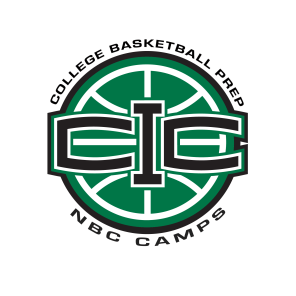    Please email completed form to cic@nbccamps.comName: 														           	    	First						Last  Address:  															    City						State				CountrySchool Name:														Grade Level (as of 2014-2015 school year): 	9	10	11	12       		Height:  	ft. 	in.Position in basketball:        Point Guard          Shooting Guard           Small Forward            Power Forward           CenterHow many years have you attended CIC? 				How many years have you attended NBC Camps? 			What level of basketball did you participate in last season? ( i.e. Jr. High, High School JV, Varsity, etc.) What was your role on the team?  (i.e. Captain, Starter, 6th man, etc.)What were your approximate season averages in:	Points 						Rebounds					Assists 					Other 					What are you involved in outside of basketball?Why do you want to go to CIC?Why do you think we should accept you to attend this camp?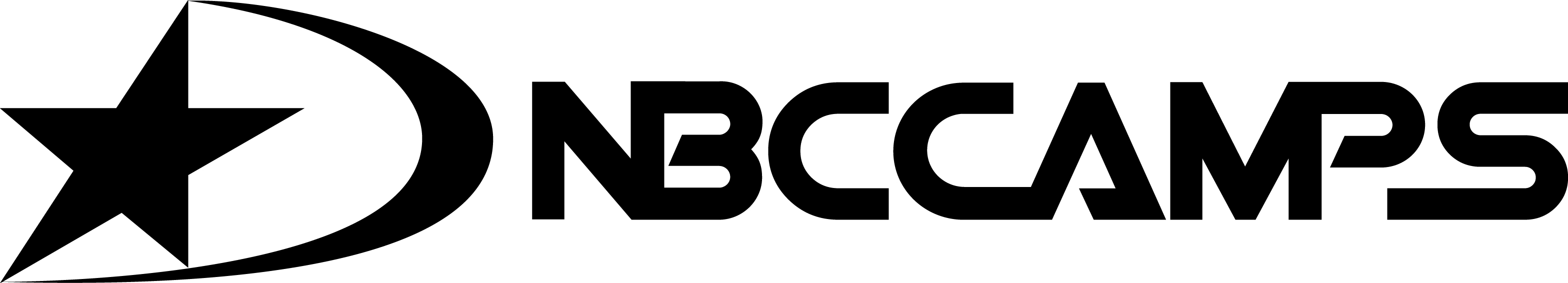 